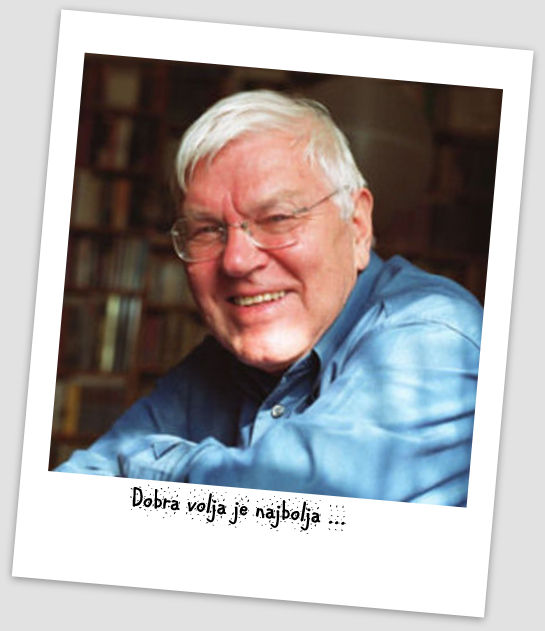                                                                     Rodil sem se v lepem mesecu oktobru v lepem mestu Mariboru                                                                                         na Štajerskem.  …  moj oče ni nikoli maral strank in blokov in je                                                                     zame izbral  neuvrščeno ime – Kajetan.  To ime je bilo v tistih                                                                     časih in še dolgo potem nenavadno.  (Zgodnje zgodbe, 1978)Kajetan Kovič je umrl 7. novembra 2014 star 83 let. (Bil) je eden najbolj priljubljenih slovenskih mladinskih pisateljev in pesnikov. Njegove literarne junake pozna (skoraj) vsak slovenski otrok. Jih prepoznaš tudi ti?Pod slike napiši imena Kovičevih literarnih junakov. Če jih ne prepoznaš, jih poišči v šolski knjižnici.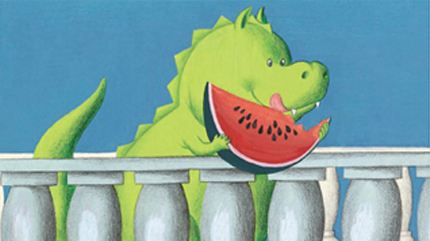 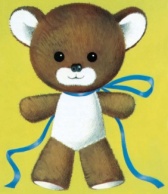 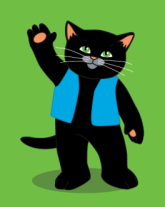 _______________               ________________            ________________________________                 _______________               ________________            ________________________________Če pravilno povežeš slovensko besedo z angleško, boš dobil naslov še ene knjige, ki jo je napisal Kajetan Kovič. To knjigo, v slovenščini in v angleščini, si lahko izposodiš v šolski knjižnici.Dobro si oglej sličice in napiši svojo zgodbo.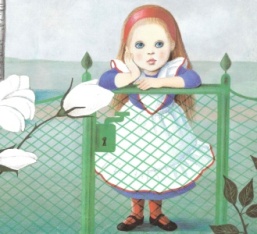 ________________________________________________________________________________________________________________________________________________________________________________________________________________________________________________________________________________________________________________________________________________________________________________________________________________________________________________________________________________________________________________________________________________________________________________________________________________________________________________________________________________________________________________________________________________________________________________________________________________________________________________________________________________________________________________________________________________________________________________________________________________________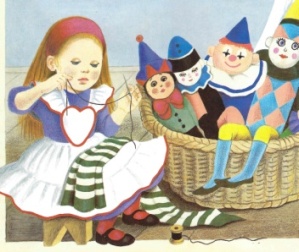 ____________________________________________________________________________________________________________________________________________________________________________________________________________________________________________________________________________________________________________________________________________________________________________________________________________________________________________________________________________________________________________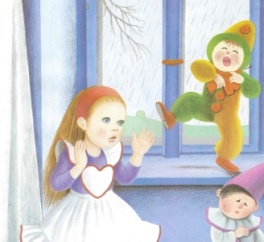 ____________________________________________________________________________________________________________________________________________________________________________________________________________________________________________________________________________________________________________________________________________________________________________________________________________________________________________________________________________________________________________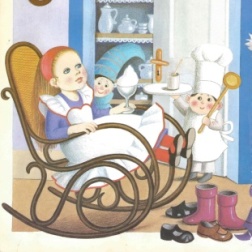 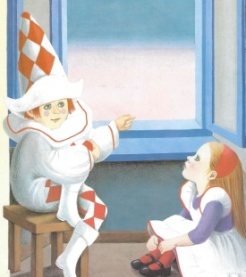 ______________________________________________________________________________________________________________________________________________________________________________________________________________________________________________________________________________________________________________________________________________________________________________________________________________________________________________________________________________________________________________________________________________________________________________________________________________________________________________________________________________________________________________________________________________________________________________________________________________________________________________________________________________________________________________________________________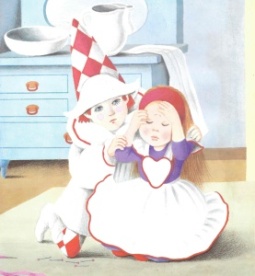 1a houseEšivanka2a cap with tasselIokno3a heartNprst4rainČdolgčas5a needlePhiša6redUsanje7a windowAkapa s cofom8a fingerCdež9dreamsJsrce10boringKrdeč1232456781981062